Name: Hope BizzacoBirth Month: MayTwo or four Legged Children: A Black Lab named TeikHobbies: Reading, Running, Refinishing FurnitureSports Team: USC GamecocksGift Cards: Starbucks, Amazon, TargetBath & Body Scent: Anything fresh and clean!Shirt size: MediumMonogram Initials: hBmHot Beverage: Cinnamon Dolce Flat WhiteCold Beverage: Cherry LimeadeFood: Chicken SaladSit Down Restaurant: Red RobinFast Food Restaurant: ChickfilaSweet Snack: Milky Way Midnight or Dove ChocolateSalty Snack: RufflesPlace to Buy School Supplies: TargetPlace to Shop: Hobby LobbyWay to Relax: A day at Amavida or the beachWay to Pamper Yourself: Manicure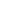 